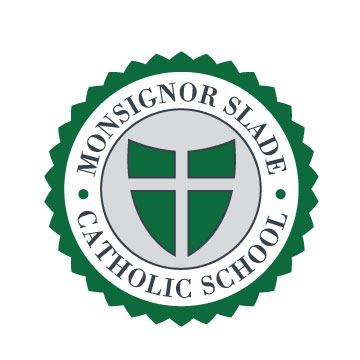 Re-Registration and Tuition Deposit Form          Current Pre-K2 and Pre-K3                   2016-2017 School YearMust be returned by May 31, 2016, to registration16-17@msladeschool.com.Please complete this re-registration form for your current M.S.C.S. student(s).Parent/Guardian Name:       I would like to re-register for the 2016-2017 school year for the following program:   Pre-K3 Full-time, M-F, 7 a.m.-6:00 p.m.	 Pre-K3 Part-time, M/W/F, 8-11:30 a.m.   Pre-K4 Full-time, M-F, 8 a.m.-2:30 p.m.	 Pre-K4 Part-time, M-F, 8-11:30 a.m.					Last, First							Current RoomLast, First				     			Current RoomI hereby authorize a one-time debit from my FACTS Tuition Account for the following non-refundable fees: 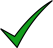    Re-registration fee - $100 per child AND Tuition Deposit - $200 per family   Tuition Deposit ONLY - $200 per family         (Use this option if child(ren) were re-registered in Jan./Feb. during the Early Bird Special.)I would like the fees indicated above to be deducted from my FACTS account on:       	   April 29, 2016   May 13, 2016       	   May 27, 2016  No, I do not want to re-register my child(ren) for the 2016-2017 school year.My child(ren) will be transferring to:Name of School(s):      Reason:      